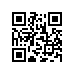 О предоставлении полномочий работникам Дирекции по интернационализацииПРИКАЗЫВАЮ:Предоставить директору центра экспертизы переводов Дирекции по интернационализации Скачковой В.А. и редактору центра экспертизы переводов Дирекции по интернационализации Брандуковой А.Б. полномочия по заверению переводов:документов об образовании и (или) о квалификации, документов об обучении, выдаваемых НИУ ВШЭ;иностранных документов об образовании и (или) о квалификации и документов об ученых степенях иностранных граждан, являющихся обучающимися или работниками НИУ ВШЭ;документов, удостоверяющих личность иностранных граждан, являющихся обучающимися или работниками НИУ ВШЭ;документов, удостоверяющих личность иностранных граждан, с которыми НИУ ВШЭ заключает договоры гражданско-правового характера для оказания услуг или выполнения работ;документов, подтверждающих статус родственника иностранного гражданина (свидетельство о браке, свидетельство о рождении);приглашений к участию в международных мероприятиях и стажировках для работников НИУ ВШЭ;счетов об оплате членских взносов в иностранных организациях, об оплате участия работников НИУ ВШЭ в зарубежных мероприятиях и стажировках;локальных нормативных актов НИУ ВШЭ;учредительных документов НИУ ВШЭ;финансовой отчетности НИУ ВШЭ.И.о. ректора,первый проректор									     Л.И. Якобсон